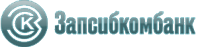 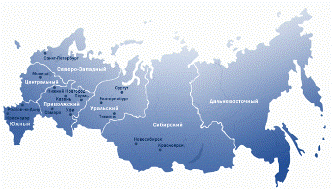 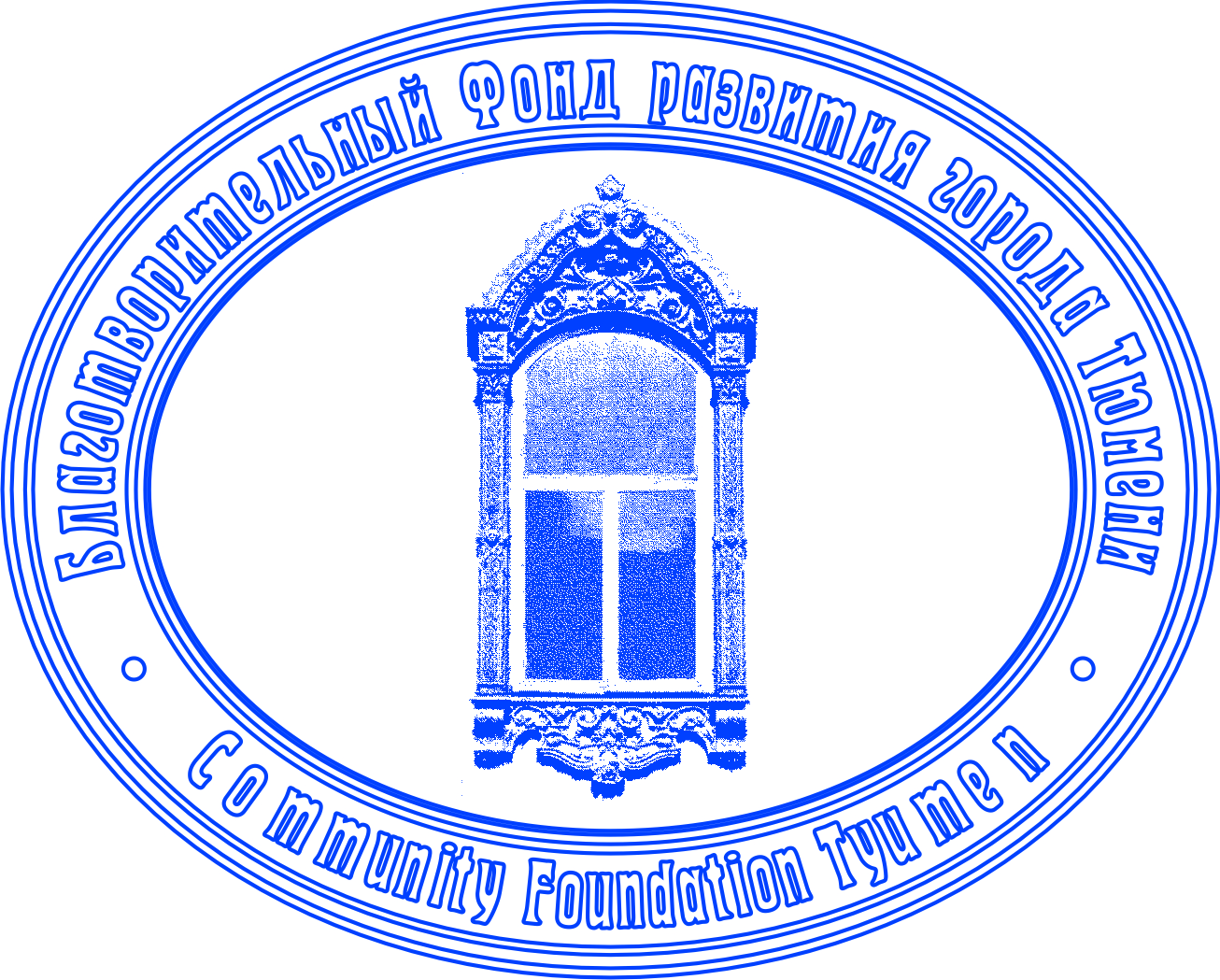 СПИСОК ПОБЕДИТЕЛЕЙ КОНКУРСА НАШ РЕГИОН-20161. Живой город.1. Живой город.1. Живой город.1. Живой город.1. Живой город.1. Живой город.1. Живой город.рег№Организация Организация ПроектРуководительрешениерешение39муниципальное автономное учреждение культуры города Тюмени  «Дом культуры «Орфей»муниципальное автономное учреждение культуры города Тюмени  «Дом культуры «Орфей»"Праздник соседей»Чикишева Светлана Виссарионовна и Грядунов Анатолий Андреевич С сокращениемС сокращением45 000,0064АНО  Детский оздоровительно-образовательный центр «Алые паруса»АНО  Детский оздоровительно-образовательный центр «Алые паруса»"Капитаны двора"Притупа Павел Сергеевич  исключить типографскиеисключить типографские37 350,002. Объединяя усилия2. Объединяя усилия2. Объединяя усилия2. Объединяя усилия2. Объединяя усилия2. Объединяя усилия2. Объединяя усилия№№Организация ПроектПроектРуководительрешениерешение24Муниципальное автономное учреждение дополнительного образования Детско-юношеский центр «Старт» г. ТюменЬ" Найти себя…"" Найти себя…"Сысолятина Людмила Степановна   В заявленном объеме В заявленном объеме49 905,0053ТРАНБО  помощи инвалидам и иным лицам с тяжелыми и множественными нарушениями развития в том числе и с расстройствами аутистического спектра "Открой мне мир"Проект летнего инклюзивного развивающего лагеря для детей с ментальными нарушениями развития  «Лето со смыслом».Проект летнего инклюзивного развивающего лагеря для детей с ментальными нарушениями развития  «Лето со смыслом».Суворова Маргарита Анатольевна В заявленном объемеВ заявленном объеме50 000,0061Тюменская региональная общественная организация инвалидов «Равные возможности»"Зоотерапия""Зоотерапия"Маркштедер Сергей ИвановичС сокращением С сокращением 44 850,0006Благотворительный фонд помощи детям «МАМА». НовосибирскСчастливый деньСчастливый деньКолосова Марина Олеговна В заявленном объемеВ заявленном объеме36 000,0087Муниципальное бюджетное учреждение «Библиотечно информационная система», Нижневартовск«Мастерская на колёсах»«Мастерская на колёсах»Николаева Екатерина АлександровнаС сокращениемС сокращением45 000,0042 инициативная группа помощи онкобольным детям" От сердца к сердцу»" От сердца к сердцу»Осоткина Марина Викторовна,исключить ноутбукисключить ноутбук20 000,0016Тюменская областная организация Всероссийского общества слепых /ВОС/ «Тюмень территория новых достижений»  «Тюмень территория новых достижений»  Бушнева Юлия Александровна С сокращениемС сокращением43 300,0019Муниципальное бюджетное учреждение культуры «Централизованная библиотечная система г.Муравленко», Интеллект-центр«Компетентный е-гражданин»: помощь в обучении компьютерной грамотности социально незащищенных граждан»«Компетентный е-гражданин»: помощь в обучении компьютерной грамотности социально незащищенных граждан»Баранова Светлана Георгиевнаисключить моноблокисключить моноблок26 010,0017Местная общественная организация «Клуб любителей книги города Нижнего Тагила» «Детская мультстудия «Колибри»«Детская мультстудия «Колибри»Якимова Наталья ПетровнаС сокращениемС сокращением45 000,0025Автономная некоммерческая организация дополнительного профессионального образования «Учебный центр «Статус»«Щит от кредиторов»: общественная защита инвалидов, многодетных и малоимущих семей, попавших в сложную финансовую ситуацию «Щит от кредиторов»: общественная защита инвалидов, многодетных и малоимущих семей, попавших в сложную финансовую ситуацию Гачегова Вера Михайловна переделать бюджетпеределать бюджет40 000,0028Самарская ОО Общероссийской общественной организации инвалидов «Всероссийское ордена Трудового Красного Знамени общество слепых»" Проведение благотворительной акции «ВОС- в помощь»"" Проведение благотворительной акции «ВОС- в помощь»"Грудина Лариса Александровна  С сокращениемС сокращением30 000,0084Инициативная группа в партнерстве с  РБОД ТО "Подари ребенку праздник"."Любовь сильнее болезни""Любовь сильнее болезни"Таренко Наталья АлександровнаВ заявленном объемеВ заявленном объеме45 000,0011Новосибирская городская детская общественная организация семей с детьми инвалидами «Лучик света»Благотворительный турнир  " Настольные игры без ограничений."Благотворительный турнир  " Настольные игры без ограничений."Реутт Сергей Владимирович  исключить издательскиеисключить издательские30 000,0007Частное образовательное учреждение дополнительного образования в сфере психологии «Молодой Лидер»НаставничествоНаставничествоФатхуллина Юлия Таштимировна, исключить арендуисключить аренду40 000,0018АНО Музейно-образовательный центр «Школа-Музей-Культура»"Вечные ценности русской души. Мир через картину""Вечные ценности русской души. Мир через картину"Титкова Ольга СтаниславовнаС сокращениемС сокращением20 000,003. Развитие и успех.3. Развитие и успех.3. Развитие и успех.3. Развитие и успех.3. Развитие и успех.3. Развитие и успех.3. Развитие и успех.№№Организация Организация ПроектРуководительрешениерешение43МАУ ДО  Детско-юношеский центр «Авангард»МАУ ДО  Детско-юношеский центр «Авангард»"Летняя городская школа КВН-2016".Антропова Лариса Григорьевна В заявленном объемеВ заявленном объеме50 000,0008Тюменская городская молодежная общественная организация «Клубное объединение старшеклассников «ВЕГА»Тюменская городская молодежная общественная организация «Клубное объединение старшеклассников «ВЕГА»"Выездные сборы актива старшеклассников города Тюмени "Парусник мечты"Кузьмичева Галина Владимировна, В заявленном объемеВ заявленном объеме45 000,0015Муниципальное бюджетное учреждение дополнительного образования «Пурпейская детская школа»Муниципальное бюджетное учреждение дополнительного образования «Пурпейская детская школа»«Пурпейская палитра»Дваджиева Юлия Евгеньевна С сокращениемС сокращением45 000,0054МАУ ДО  «Центр туризма и детского творчества» города ЯлуторовскаМАУ ДО  «Центр туризма и детского творчества» города Ялуторовска" За ними будущее "Балакирева Наталия ВикторовнаС сокращениемС сокращением45 000,0068МАУ «Центр физкультурно – оздоровительной работы и молодежной политики Голышмановского района»МАУ «Центр физкультурно – оздоровительной работы и молодежной политики Голышмановского района»Фестиваль народного творчества «На родине Л.И. Шарохи»Бадрызлова Ольга Александровна С сокращениемС сокращением40 000,0032ОО «Тюменская областная молодежная автомобильная ассоциация»ОО «Тюменская областная молодежная автомобильная ассоциация»«Адреналин»Велижанина Галина Степановна уменьшить расходы на кубкиуменьшить расходы на кубки30 000,0003Благотворительный фонд развития Сорокинского района (БФРСР)Благотворительный фонд развития Сорокинского района (БФРСР)Хранители традиции русской песенной культурыРоманова Людмила Валентиновнаизменить бюджетизменить бюджет20 000,0046ТРОО Центр развития общественных технологий ЛАДТРОО Центр развития общественных технологий ЛАДАктивность пенсионеров; взаимопомощь, физическая культура, творчествоВолкова Надежда Александровна С сокращениемС сокращением25 000,0055АНО «Большие надежды» АНО «Большие надежды» " Поездка на международный конкурс в «Орленок»"Зыкова Татьяна  Переделать бюджетПеределать бюджет50 000,0062Благотворительный фонд «Детская жизнь»Благотворительный фонд «Детская жизнь»" Быть здоровым – жить в радости!"Шильникова Ольга Николаевна С сокращениемС сокращением22 000,004. Киноискусство4. Киноискусство4. Киноискусство4. Киноискусство4. Киноискусство4. Киноискусство4. Киноискусство№№Организация Организация ПроектРуководительрешениерешение36Свердловский региональный фонд поддержки молодежных инициативСвердловский региональный фонд поддержки молодежных инициатив" Художественный фильм «Жёлтый клевер"Томилова Людмила Леонидовна В заявленном объемеВ заявленном объеме50 000,0044МАУ ДО «Голышмановский ЦТ» МАУ ДО «Голышмановский ЦТ» " Время снимать кино "Воронова Елена Николаевна переделать бюджетпеределать бюджет25 000,0056АУ ДО МО Заводоуковский ГО «Центр развития детей и молодёжи» АУ ДО МО Заводоуковский ГО «Центр развития детей и молодёжи» «Детский тележурнал  Комар +».Недякина Вера Владимировна В заявленном объемеВ заявленном объеме30 000,005. Командный дух5. Командный дух5. Командный дух5. Командный дух5. Командный дух5. Командный дух5. Командный дух№№Организация Организация ПроектРуководительрешениерешение48ТГМОО «Военно – патриотический клуб «Барс»ТГМОО «Военно – патриотический клуб «Барс»«Эльбрусское кольцо»  Антонов Андрей Викторович В заявленном объеме В заявленном объеме50 000,0057ОО «Федерация спортивного ориентирования Тюменской области»ОО «Федерация спортивного ориентирования Тюменской области»"Кубок парков"Кобелев Леонид Геннадьевич сократить расходныесократить расходные35 000,0072РБОД Тюменской области «Подари ребенку праздник» РБОД Тюменской области «Подари ребенку праздник» «Команда «Лыжи Мечты-72»Левинова Анастасия Александровна В заявленном объемеВ заявленном объеме50 000,0027ТООО Центр «Свобода»ТООО Центр «Свобода»"Фестиваль творчества школьных лесничеств «Живая Планета»Пахомчик Вера Константиновна переделать бюджетпеределать бюджет20 000,0085Радио ВераРадио ВераГуманитарные инициативы Тюменского регионаВ заявленном объеме В заявленном объеме 50 000,0049ТРМОО «Студенческая инициатива»ТРМОО «Студенческая инициатива»«Покорители стихии»Зиалхакова Екатерина АндреевнаС сокращениемС сокращением45 000,0040Этнографический выставочный зал с. Казым Муниципального автономного учреждения культуры «Этнокультурный центр» г.БелоярскийЭтнографический выставочный зал с. Казым Муниципального автономного учреждения культуры «Этнокультурный центр» г.Белоярский" Казымский этнограф» (Школа волонтерского движения)"Федотова Елена Терентьевна С сокращениемС сокращением45 000,0026Кемеровская РОО ООО «Российский Союз Молодежи» «СОЮЗ МОЛОДЕЖИ КУЗБАССА» (СМК РСМ)Кемеровская РОО ООО «Российский Союз Молодежи» «СОЮЗ МОЛОДЕЖИ КУЗБАССА» (СМК РСМ)«Помним прошлое - гордимся настоящим»Казаков Илья Олегович, сократить расходы на печать дипломовсократить расходы на печать дипломов30 585,006.  Юбилей родного города Тюмени.6.  Юбилей родного города Тюмени.6.  Юбилей родного города Тюмени.6.  Юбилей родного города Тюмени.6.  Юбилей родного города Тюмени.6.  Юбилей родного города Тюмени.6.  Юбилей родного города Тюмени.№№Организация Организация ПроектРуководительрешение51Общественная  организация  Тюменской области «Объединение детских и пионерских организаций «Ребячья республика»Общественная  организация  Тюменской области «Объединение детских и пионерских организаций «Ребячья республика»«ПОДАРОК ОТ «МАМОНТЕНКА»Гуртовая Ольга Викторовна, В заявленном объеме50 000,0050 000,00